Unser Motto des Monats lautet: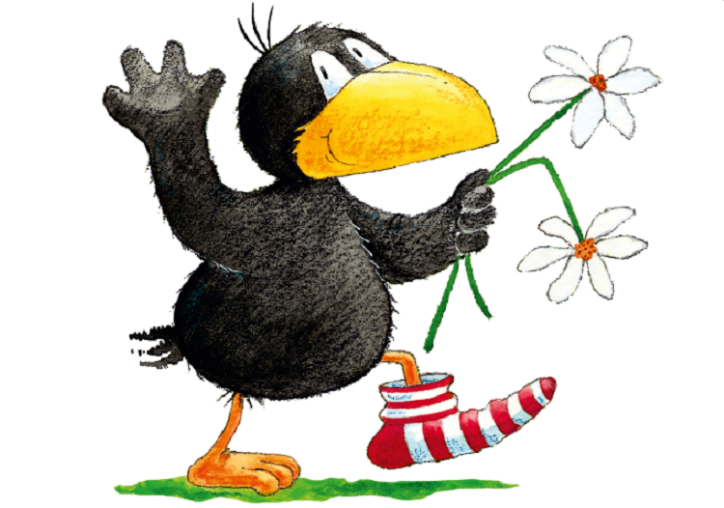 „Wir grüßen uns!“